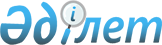 "2019-2021 жылдарға арналған Мойынқұм ауданы ауылдық округтерінің бюджеттері туралы" Мойынқұм аудандық мәслихатының 2018 жылғы 24 желтоқсандағы №35-2 шешіміне өзгерістер енгізу туралыЖамбыл облысы Мойынқұм аудандық мәслихатының 2019 жылғы 25 қарашадағы № 50-2 шешімі. Жамбыл облысының Әділет департаментінде 2019 жылғы 28 қарашада № 4434 болып тіркелді
      Қазақстан Республикасының 2008 жылғы 4 желтоқсандағы Бюджет кодексінің 109-1 бабына, "Қазақстан Республикасындағы жергілікті мемлекеттік басқару және өзін-өзі басқару туралы" Қазақстан Республикасының 2001 жылғы 23 қаңтардағы Заңының 6 бабына және ""2019 – 2021 жылдарға арналған аудандық бюджет туралы" Мойынқұм аудандық мәслихатының 2018 жылғы 19 желтоқсандағы № 34-3 шешіміне өзгерістер енгізу туралы" Мойынқұм аудандық мәслихатының 2019 жылғы 19 қарашадағы № 49-2 шешіміне (нормативтік құқықтық актілерді мемлекеттік тіркеу тізілімінде № 4417 болып тіркелген) сәйкес аудандық мәслихат ШЕШІМ ҚАБЫЛДАДЫ:
      1. "2019-2021 жылдарға арналған Мойынқұм ауданы ауылдық округтерінің бюджеттері туралы" Мойынқұм аудандық мәслихатының 2018 жылғы 24 желтоқсандағы № 35-2 шешіміне (нормативтік құқықтық актілерді мемлекеттік тіркеу тізілімінде № 4061 болып тіркелген, электрондық түрде 2019 жылғы 9 қаңтарында Қазақстан Республикасы нормативтік құқықтық актілерінің эталондық бақылау банкінде жарияланған) келесі өзгерістер енгізілсін:
      Мойынқұм ауылдық округі бойынша:
      1 тармақта:
      1) тармақшада:
      "273 144" деген сандары "258 548" деген сандарымен ауыстырылсын;
      "249 266" деген сандары "234 670" деген сандарымен ауыстырылсын;
      2) тармақшада:
      "284 004" деген сандары "269 408" деген сандарымен ауыстырылсын.
      Бірлік ауылдық округі бойынша:
      1 тармақта:
      1) тармақшада:
      "147 332" деген сандары "151 326" деген сандарымен ауыстырылсын;
      "143 653" деген сандары "147 647" деген сандарымен ауыстырылсын;
      2) тармақшада:
      "147 511" деген сандары "151 505" деген сандарымен ауыстырылсын.
      Кеңес ауылдық округі бойынша:
      1 тармақта:
      1) тармақшада:
      "87 720" деген сандары "88 892" деген сандарымен ауыстырылсын;
      "84 747" деген сандары "85 919" деген сандарымен ауыстырылсын;
      2) тармақшада:
      "88 536" деген сандары "89 708" деген сандарымен ауыстырылсын.
      Шығанақ ауылдық округі бойынша:
      1 тармақта:
      1) тармақшада:
      "110 967" деген сандары "109 983" деген сандарымен ауыстырылсын;
      "105 687" деген сандары "104 703" деген сандарымен ауыстырылсын;
      2) тармақшада:
      "113 367" деген сандары "112 383" деген сандарымен ауыстырылсын.
      Аталған шешімнің 1, 4, 7, 10 қосымшалары осы шешімнің 1, 2, 3, 4 қосымшаларына сәйкес жаңа редакцияда мазмұндалсын.
      2. Осы шешімнің орындалуына бақылау және интернет-ресурстарында жариялауды аудандық мәслихаттың аумақтың экономикалық дамуы, бюджет және жергілікті салықтар, өнеркәсіп салаларын, ауыл шаруашылығы мен кәсіпкерлік салаларын дамыту, аумақтық құрылыс, жер учаскесін сатып алу туралы жобаларын қарау, қоршаған ортаны қорғау мәселелері жөніндегі тұрақты комиссиясына жүктелсін.
      3. Осы шешім әділет органдарында мемлекеттік тіркеуден өткен күннен бастап күшіне енеді және 2019 жылдың 1 қаңтарынан бастап қолданысқа енгізіледі. 2019 жылға арналған Мойынқұм ауылдық округінің бюджеті 2019 жылға арналған Бірлік ауылдық округінің бюджеті 2019 жылға арналған Кеңес ауылдық округінің бюджеті 2019 жылға арналған Шығанақ ауылдық округінің бюджеті
					© 2012. Қазақстан Республикасы Әділет министрлігінің «Қазақстан Республикасының Заңнама және құқықтық ақпарат институты» ШЖҚ РМК
				
      Сессия төрағасы 

Т. Күнтуған

      Мәслихат хатшысының міндетін атқарушы 

Ш. Акимов
Мойынқұм аудандық мәслихатының
2019 жылғы 25 қарашадағы
№ 50-2 шешіміне 1 қосымшаМойынқұм аудандық мәслихатының
2018 жылғы 24 желтоқсандағы
№ 35-2 шешіміне 1 қосымша
Санаты
Санаты
Санаты
Санаты
Сомасы, мың теңге
Сыныбы
Сыныбы
Сыныбы
Сомасы, мың теңге
Кіші сыныбы
Кіші сыныбы
Сомасы, мың теңге
Атауы
Сомасы, мың теңге
1
2
3
4
5
1. КІРІСТЕР
258548
1
Салықтық түсімдер
23878
01
Табыс салығы
4982
2
Жеке табыс салығы
4982
04
Меншiкке салынатын салықтар
18896
1
Мүлiкке салынатын салықтар
196
3
Жер салығы
919
4
Көлiк құралдарына салынатын салық
17781
 4
Трансферттердің түсімдері
234670
 02
Мемлекеттік басқарудың жоғары тұрған органдарынан түсетін трансферттер
234670
3
Аудандардың (облыстық маңызы бар қаланың) бюджетінен трансферттер
234670
Функционалдық топ 
Функционалдық топ 
Функционалдық топ 
Функционалдық топ 
Сомасы, мың теңге
Бюджеттік бағдарламалардың әкімшісі
Бюджеттік бағдарламалардың әкімшісі
Бюджеттік бағдарламалардың әкімшісі
Сомасы, мың теңге
Бағдарлама
Бағдарлама
Сомасы, мың теңге
Атауы
Сомасы, мың теңге
1
2
3
4
5
2. ШЫҒЫНДАР
269408
01
Жалпы сипаттағы мемлекеттiк қызметтер
52239
124
Аудандық маңызы бар қала, ауыл, кент, ауылдық округ әкімінің аппараты
52239
001
Аудандық маңызы бар қала, ауыл, кент, ауылдық округ әкімінің қызметін қамтамасыз ету жөніндегі қызметтер
52025
022
Мемлекеттік органның күрделі шығыстары
214
04
Білім беру
191359
124
Аудандық маңызы бар қала, ауыл, кент, ауылдық округ әкімінің аппараты
191359
004
Мектепке дейінгі тәрбиелеу және оқыту және мектепке дейінгі тәрбиелеу және оқыту ұйымдарында медициналық қызмет көрсетуді ұйымдастыру
191359
07
Тұрғын үй-коммуналдық шаруашылық
9620
124
Аудандық маңызы бар қала, ауыл, кент, ауылдық округ әкімінің аппараты
3000
014
Елді мекендерді сумен жабдықтауды ұйымдастыру
3000
124
Аудандық маңызы бар қала, ауыл, кент, ауылдық округ әкімінің аппараты
6620
011
Елді мекендерді абаттандыру мен көгалдандыру
6620
13
Басқалар
16190
124
Аудандық маңызы бар қала, ауыл, кент, ауылдық округ әкімінің аппараты
16190
040
Өңірлерді дамытудың 2020 жылға дейінгі бағдарламасы шеңберінде өңірлерді экономикалық дамытуға жәрдемдесу бойынша шараларды іске асыруға ауылдық елді мекендерді жайластыруды шешуге арналған іс-шараларды іске асыру
16190
3. Таза бюджеттік кредиттеу
0
Бюджеттік кредиттер
0
Бюджеттік кредиттерді өтеу
0
4. Қаржы активтерімен жасалынған операциялар бойынша сальдо
0
Қаржы активтерін сатып алу
0
Мемлекеттің қаржы активтерін сатудан түсетін түсімдер
0
5. Бюджет тапшылығы (профициті)
-10860
6. Бюджет тапшылығын қаржыландыру (профицитін пайдалану)
10860
Қарыздар түсімі
0
Қарыздарды өтеу
0
Бюджет қаражатының пайдаланылатын қалдықтары
10860Мойынқұм аудандық мәслихатының
2019 жылғы 25 қарашадағы
№ 50-2 шешіміне 2 қосымшаМойынқұм аудандық мәслихатының
2018 жылғы 24 желтоқсандағы
№ 35-2 шешіміне 4 қосымша
Санаты
Санаты
Санаты
Санаты
Сомасы, мың теңге
Сыныбы
Сыныбы
Сыныбы
Сомасы, мың теңге
Кіші сыныбы
Кіші сыныбы
Сомасы, мың теңге
Атауы
Сомасы, мың теңге
1
2
3
4
5
1. КІРІСТЕР
151326
1
Салықтық түсімдер
3679
01
Табыс салығы
233
2
Жеке табыс салығы
233
04
Меншiкке салынатын салықтар
3446
1
Мүлiкке салынатын салықтар
21
3
Жер салығы
252
4
Көлiк құралдарына салынатын салық
3173
 4
Трансферттердің түсімдері
147647
 02
Мемлекеттік басқарудың жоғары тұрған органдарынан түсетін трансферттер
147647
3
Аудандардың (облыстық маңызы бар қаланың) бюджетінен трансферттер
147647
Функционалдық топ 
Функционалдық топ 
Функционалдық топ 
Функционалдық топ 
Сомасы, мың теңге
Бюджеттік бағдарламалардың әкімшісі
Бюджеттік бағдарламалардың әкімшісі
Бюджеттік бағдарламалардың әкімшісі
Сомасы, мың теңге
Бағдарлама
Бағдарлама
Сомасы, мың теңге
Атауы
Сомасы, мың теңге
1
2
3
4
5
2. ШЫҒЫНДАР
151505
01
Жалпы сипаттағы мемлекеттiк қызметтер
71821
124
Аудандық маңызы бар қала, ауыл, кент, ауылдық округ әкімінің аппараты
71821
001
Аудандық маңызы бар қала, ауыл, кент, ауылдық округ әкімінің қызметін қамтамасыз ету жөніндегі қызметтер
71488
022
Мемлекеттік органның күрделі шығыстары
333
04
Білім беру
76063
124
Аудандық маңызы бар қала, ауыл, кент, ауылдық округ әкімінің аппараты
76063
004
Мектепке дейінгі тәрбиелеу және оқыту және мектепке дейінгі тәрбиелеу және оқыту ұйымдарында медициналық қызмет көрсетуді ұйымдастыру
76063
07
Тұрғын үй-коммуналдық шаруашылық
500
124
Аудандық маңызы бар қала, ауыл, кент, ауылдық округ әкімінің аппараты
500
011
Елді мекендерді абаттандыру мен көгалдандыру
500
13
Басқалар
3121
124
Аудандық маңызы бар қала, ауыл, кент, ауылдық округ әкімінің аппараты
3121
040
Өңірлерді дамытудың 2020 жылға дейінгі бағдарламасы шеңберінде өңірлерді экономикалық дамытуға жәрдемдесу бойынша шараларды іске асыруға ауылдық елді мекендерді жайластыруды шешуге арналған іс-шараларды іске асыру
3121
3. Таза бюджеттік кредиттеу
0
Бюджеттік кредиттер
0
Бюджеттік кредиттерді өтеу
0
4. Қаржы активтерімен жасалынған операциялар бойынша сальдо
0
Қаржы активтерін сатып алу
0
Мемлекеттің қаржы активтерін сатудан түсетін түсімдер
0
5. Бюджет тапшылығы (профициті)
-179
6. Бюджет тапшылығынқаржыландыру (профицитін пайдалану)
179
Қарыздар түсімі
0
Қарыздарды өтеу
0
Бюджет қаражатының пайдаланылатын қалдықтары
179Мойынқұм аудандық мәслихатының
2019 жылғы 25 қарашадағы
№ 50-2 шешіміне 3 қосымшаМойынқұм аудандық мәслихатының
2018 жылғы 24 желтоқсандағы
№ 35-2 шешіміне 7 қосымша
Санаты
Санаты
Санаты
Санаты
Сомасы, мың теңге
Сыныбы
Сыныбы
Сыныбы
Сомасы, мың теңге
Кіші сыныбы
Кіші сыныбы
Сомасы, мың теңге
Атауы
Сомасы, мың теңге
1
2
3
4
5
1. КІРІСТЕР
88892
1
Салықтық түсімдер
2973
01
Табыс салығы
136
2
Жеке табыс салығы
136
04
Меншiкке салынатын салықтар
2837
1
Мүлiкке салынатын салықтар
15
3
Жер салығы
324
4
Көлiк құралдарына салынатын салық
2498
 4
Трансферттердің түсімдері
85919
 02
Мемлекеттік басқарудың жоғары тұрған органдарынан түсетін трансферттер
85919
3
Аудандардың (облыстық маңызы бар қаланың) бюджетінен трансферттер
85919
Функционалдық топ 
Функционалдық топ 
Функционалдық топ 
Функционалдық топ 
Сомасы, мыңтеңге
Бюджеттік бағдарламалардың әкімшісі
Бюджеттік бағдарламалардың әкімшісі
Бюджеттік бағдарламалардың әкімшісі
Сомасы, мыңтеңге
Бағдарлама
Бағдарлама
Сомасы, мыңтеңге
Атауы
Сомасы, мыңтеңге
1
2
3
4
5
2. ШЫҒЫНДАР
89708
01
Жалпы сипаттағы мемлекеттiк қызметтер
52323
124
Аудандық маңызы бар қала, ауыл, кент, ауылдық округ әкімінің аппараты
52323
001
Аудандық маңызы бар қала, ауыл, кент, ауылдық округ әкімінің қызметін қамтамасыз ету жөніндегі қызметтер
51909
022
Мемлекеттік органның күрделі шығыстары
414
04
Білім беру
34953
124
Аудандық маңызы бар қала, ауыл, кент, ауылдық округ әкімінің аппараты
34953
004
Мектепке дейінгі тәрбиелеу және оқыту және мектепке дейінгі тәрбиелеу және оқыту ұйымдарында медициналық қызмет көрсетуді ұйымдастыру
34953
07
Тұрғын үй-коммуналдық шаруашылық
788
124
Аудандық маңызы бар қала, ауыл, кент, ауылдық округ әкімінің аппараты
788
011
Елді мекендерді абаттандыру мен көгалдандыру
788
13
Басқалар
1644
124
Аудандық маңызы бар қала, ауыл, кент, ауылдық округ әкімінің аппараты
1644
040
Өңірлерді дамытудың 2020 жылға дейінгі бағдарламасы шеңберінде өңірлерді экономикалық дамытуға жәрдемдесу бойынша шараларды іске асыруға ауылдық елді мекендерді жайластыруды шешуге арналған іс-шараларды іске асыру
1644
3. Таза бюджеттік кредиттеу
0
Бюджеттік кредиттер
0
Бюджеттік кредиттерді өтеу
0
4. Қаржы активтерімен жасалынған операциялар бойынша сальдо
0
Қаржы активтерін сатып алу
0
Мемлекеттің қаржы активтерін сатудан түсетін түсімдер
0
5. Бюджет тапшылығы (профициті)
-816
6. Бюджет тапшылығынқаржыландыру (профицитін пайдалану)
816
Қарыздар түсімі
0
Қарыздарды өтеу
0
Бюджет қаражатының пайдаланылатын қалдықтары
816Мойынқұм аудандық мәслихатының
2019 жылғы 25 қарашадағы
№ 50-2 шешіміне 4 қосымшаМойынқұм аудандық мәслихатының
2018 жылғы 24 желтоқсандағы
№ 35-2 шешіміне 10 қосымша
Санаты
Санаты
Санаты
Санаты
Сомасы, мың теңге
Сыныбы
Сыныбы
Сыныбы
Сомасы, мың теңге
Кіші сыныбы
Кіші сыныбы
Сомасы, мың теңге
Атауы
Сомасы, мың теңге
1
2
3
4
5
1. КІРІСТЕР
109983
1
Салықтық түсімдер
5280
01
Табыс салығы
746
2
Жеке табыс салығы
746
04
Меншiкке салынатын салықтар
4534
1
Мүлiкке салынатын салықтар
75
3
Жер салығы
211
4
Көлiк құралдарына салынатын салық
4248
 4
Трансферттердің түсімдері
104703
 02
Мемлекеттік басқарудың жоғары тұрған органдарынан түсетін трансферттер
104703
3
Аудандардың (облыстық маңызы бар қаланың) бюджетінен трансферттер
104703
Функционалдық топ 
Функционалдық топ 
Функционалдық топ 
Функционалдық топ 
Сомасы, мыңтеңге
Бюджеттік бағдарламалардың әкімшісі
Бюджеттік бағдарламалардың әкімшісі
Бюджеттік бағдарламалардың әкімшісі
Сомасы, мыңтеңге
Бағдарлама
Бағдарлама
Сомасы, мыңтеңге
Атауы
Сомасы, мыңтеңге
1
2
3
4
5
2. ШЫҒЫНДАР
112383
01
Жалпы сипаттағы мемлекеттiк қызметтер
31832
124
Аудандық маңызы бар қала, ауыл, кент, ауылдық округ әкімінің аппараты
31832
001
Аудандық маңызы бар қала, ауыл, кент, ауылдық округ әкімінің қызметін қамтамасыз ету жөніндегі қызметтер
29924
022
Мемлекеттік органның күрделі шығыстары
458
032
Ведомстволық бағыныстағы мемлекеттік мекемелер мен ұйымдардың күрделі шығыстары
1450
04
Білім беру
77705
124
Аудандық маңызы бар қала, ауыл, кент, ауылдық округ әкімінің аппараты
77705
004
Мектепке дейінгі тәрбиелеу және оқыту және мектепке дейінгі тәрбиелеу және оқыту ұйымдарында медициналық қызмет көрсетуді ұйымдастыру
77705
07
Тұрғын үй-коммуналдық шаруашылық
500
124
Аудандық маңызы бар қала, ауыл, кент, ауылдық округ әкімінің аппараты
500
009
Елді мекендердің санитариясын қамтамасыз ету
011
Елді мекендерді абаттандыру мен көгалдандыру
500
13
Басқалар
2346
124
Аудандық маңызы бар қала, ауыл, кент, ауылдық округ әкімінің аппараты
2346
040
Өңірлерді дамытудың 2020 жылға дейінгі бағдарламасы шеңберінде өңірлерді экономикалық дамытуға жәрдемдесу бойынша шараларды іске асыруға ауылдық елді мекендерді жайластыруды шешуге арналған іс-шараларды іске асыру
2346
3. Таза бюджеттік кредиттеу
0
Бюджеттік кредиттер
0
Бюджеттік кредиттерді өтеу
0
4. Қаржы активтерімен жасалынған операциялар бойынша сальдо
0
Қаржы активтерін сатып алу
0
Мемлекеттің қаржы активтерін сатудан түсетін түсімдер
0
5. Бюджет тапшылығы (профициті)
-2400
6. Бюджет тапшылығын қаржыландыру (профицитін пайдалану)
2400
Қарыздар түсімі
0
Қарыздарды өтеу
0
Бюджет қаражатының пайдаланылатын қалдықтары
2400